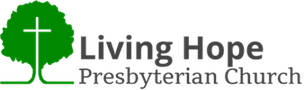 LIVING HOPE OPC ORDER OF WORSHIPfor Sunday, Date at 10:45 AMAugust 28, 2022PreludeOpening Song – Behold our GodAnnouncementsGospel Greeting –	To the elect lady and her children, whom I love in truth, and not only I, but also all who 		know the truth, because of the truth that abides in us and will be with us forever: Grace, 	mercy, and peace will be with us, from God the Father and from Jesus Christ the Father's 	Son, in truth and love. - 2 John 1:1-3Call to Worship Song – Purify my HeartCall to Worship –	Sing to the Lord with thanksgiving; make melody to our God on the lyre! He covers the 	heavens with clouds; he prepares rain for the earth; he makes grass grow on the hills. He 	gives to the beasts their food, and to the young ravens that cry. - Ps. 147:7-9Prayer of Adoration & Invocation Hymn of Praise –NTH 604 - Rejoice, Ye Pure in HeartReading of the Law – The Ten Commandments and the Greatest Commandment(Silent Confession of Sin)Corporate Confession of Sin – 	Almighty, everlasting God, for our many sins we justly deserve eternal condemnation. In 	Your great mercy, you sent your beloved Son, our Lord Jesus Christ, who won for us 	forgiveness of sins and everlasting righteousness. Grant us true repentance that, dead to 	sin, we may be raised up by faith in Your life-giving Gospel. Grant us your Holy Spirit that 	we may be ever thankful and live a faithful and godly life in your service; through Jesus 	Christ, our Lord. 				Amen.Assurance of Pardon – 	But if we walk in the light as he is in the light, we have fellowship with one another, and 	 		the blood of Jesus cleanses us from all sin. If we say we have no sin, we deceive 	ourselves, and the truth is not in us. If we confess our sins, he is faithful and just to 	forgive us our sins and to cleanse us from all unrighteousness. - 1 John 1:7-9Exhortation to Give – 	Now concerning the collection for the saints: as I directed the churches of Galatia, so you 	also are to do. On the first day of every week, each of you is to put something aside and 	store it up, as he may prosper, so that there will be no collecting when I come. And when 	I arrive, I will send those whom you accredit by letter to carry your gift to Jerusalem.		- 1 Cor. 16:1-3Doxology – NTH 731Prayer for Collection & Pastoral Prayer Medley 	- When This passing World is Done	- There is a Higher ThroneScripture Readings –	OT Text: Exodus 33:12-23	NT Lesson: 1 John 3:1-3Prayer for Illumination Sermon: Lesson on 1 John 3:1-3; “Glorification Anticipated”	Part 1: Identified with God (vs. 1)	Part 2: Glorification Anticipated (vs. 2)	Part 3: Purified by God (vs. 3)Prayer of Application Hymn of Response – NTH 261 - “What Wondrous Love is This”Benediction/Closing Prayer – Blessed is everyone who fears the LORD, who walks in his ways! 	Ps. 128:1